SNEC 14th (2020) International Photovoltaic Power Generation and Smart Energy ConferenceSpeaker Form感谢您对SNEC (2020) PV POWER CONFERENCE的支持，并成为“全球绿色能源与光伏金融峰会”的备选演讲嘉宾！请将填写完的演讲嘉宾表格电子版（中英文，将被收录大会资料中）于2020年1月5日前发送至SNEC (2020) PV POWER CONFERENCE组委会秘书处。为确保会议现场秩序，所有演讲嘉宾请于2020年5月10日前提交现场演讲文稿（幻灯片数量在15页以内），组委会不接受任何以保密为借口的延迟或推脱，因为所有的演讲内容应为可公开信息。此后演讲文稿若有修改，演讲嘉宾需携带该文稿至现场注册处更新。SNEC大会组委会在此郑重承诺，我们不会在任何情况下以任何方式在会议之前公开任何提交上来的材料。姓名Name何继江He Jijiang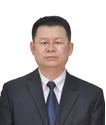 职务Position执行主任Executive Deputy Director 公司Company清华大学 能源转型与社会发展研究中心Institute of Energy Transition and Social Development, Tsinghua University, China.现场联系电话Mobile for On –site Contact1800119287618001192876E-mailhejj@tsinghua.edu.cnhejj@tsinghua.edu.cn个人简介Personal Brief Introduction何继江博士作为能源政策研究人员，曾负责并参与国家发改委、国家能源局以及科学技术部等多个部委的多个与气候变化和能源政策相关的研究项目。特别是在能源互联网与分布式能源领域，曾参与起草国家能源局发布的《关于推进“互联网+”智慧能源发展的指导意见》文件以及若干项有关光伏的文件。作为清华大学能源转型与社会发展研究课题组负责人，何继江博士发起“全球每人一千瓦光伏”与“可再生能源促进土地荒漠化治理”倡议，开展了国内外能源转型考察工作，重点调研并研究未来能源系统形态中氢能的发展进程。As an energy policy researcher, Dr.He has been responsible for and participated in more than dozen research projects on climate change and energy policies from the Ministry of Science and Technology, the National Development and Reform Commission, and the National Energy Administration. Especially on distribute energy, he has been the main member in drafting the "Guidelines on Promoting the Development of Energy Internet" issued by the National Energy Administration and several other documents related to photovoltaics. And Dr. He has conducted Energy Transition Investigation Tours in China，Germany and Nordic Europe to promote initiatives，and focus on the research and development of hydrogen energy in the future energy systems.Initiatives:“One Person, One Kilowatt Photovoltaic”.“Renewable Energy Transformation to Promote Ecosystem Restoration and Sustainable Livelihood”.何继江博士作为能源政策研究人员，曾负责并参与国家发改委、国家能源局以及科学技术部等多个部委的多个与气候变化和能源政策相关的研究项目。特别是在能源互联网与分布式能源领域，曾参与起草国家能源局发布的《关于推进“互联网+”智慧能源发展的指导意见》文件以及若干项有关光伏的文件。作为清华大学能源转型与社会发展研究课题组负责人，何继江博士发起“全球每人一千瓦光伏”与“可再生能源促进土地荒漠化治理”倡议，开展了国内外能源转型考察工作，重点调研并研究未来能源系统形态中氢能的发展进程。As an energy policy researcher, Dr.He has been responsible for and participated in more than dozen research projects on climate change and energy policies from the Ministry of Science and Technology, the National Development and Reform Commission, and the National Energy Administration. Especially on distribute energy, he has been the main member in drafting the "Guidelines on Promoting the Development of Energy Internet" issued by the National Energy Administration and several other documents related to photovoltaics. And Dr. He has conducted Energy Transition Investigation Tours in China，Germany and Nordic Europe to promote initiatives，and focus on the research and development of hydrogen energy in the future energy systems.Initiatives:“One Person, One Kilowatt Photovoltaic”.“Renewable Energy Transformation to Promote Ecosystem Restoration and Sustainable Livelihood”.演讲题目Speech TitleEnergy Investigation Tour on the Process of Hydrogen in the European Energy Transition能源转型万里行：欧洲能源转型中的氢能Energy Investigation Tour on the Process of Hydrogen in the European Energy Transition能源转型万里行：欧洲能源转型中的氢能摘要/演讲概要Abstract/Brief Introduction of the Speech